.STEP, ¼ TURN RONDE, TWINKLE ½ TURNROCK, RECOVER, STEP SIDE 2XSTEP, ¼ TURN STEP SIDE, CROSS BEHIND, STEP SIDE, DRAGFULL TURN, TWINKLEPrincess & Cowboy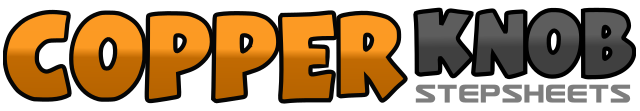 .......Count:24Wall:4Level:Newcomer / Beginner.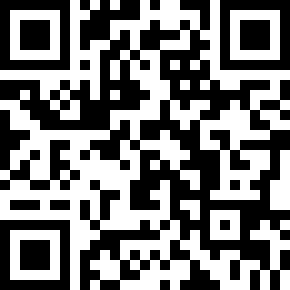 Choreographer:Kelli Haugen (NOR) - November 2010Kelli Haugen (NOR) - November 2010Kelli Haugen (NOR) - November 2010Kelli Haugen (NOR) - November 2010Kelli Haugen (NOR) - November 2010.Music:A Woman Like You - Steven Craig HardingA Woman Like You - Steven Craig HardingA Woman Like You - Steven Craig HardingA Woman Like You - Steven Craig HardingA Woman Like You - Steven Craig Harding........1LF	step diagonally forward right 	(1.30)2,3RF	¼ turn left sweeping RF (10.30)4RF	step forward5LF	1/8 turn right step side left ½ turn right (6.00)6RF 	step side right7LF	rock diagonally forward right (7.30)8RF	recover9LF	step side left10RF	rock diagonally forward left (4.30)11LF	recover12RF	step side right13LF	step forward (6.00)14RF	¼ turn left step side right (3.00)15LF	cross behind RF16RF	step side right17,18LF	drag LF towards RF19LF	¼ turn left step forward20RF	½ turn left step back21LF	¼ turn left step side left (3.00)22RF	step diagonally forward left (1.30)23LF   	step forward24RF	¼ turn right step forward (4.30)